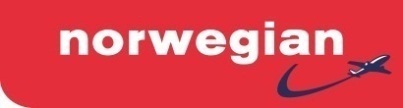 Lehdistötiedote 19.6.2013Norwegian valittiin Euroopan parhaaksi halpalentoyhtiöksiNorwegian on voittanut tunnustetun SkyTrax World Airline Awards  -palkinnon Euroopan parhaana halpalentoyhtiönä. Valinta perustuu matkustajien 200 lentoyhtiöstä antamiin arvioihin. Palkintoa pidetään kaupallisen siviili-ilmailuliiketoiminnan arvostetuimpana. Norwegianin toiminnanjohtaja Björn Kjos otti palkinnon vastaan Pariisin ilmailunäyttelyssä tiistaina.– Tämä on suuri ja tärkeä tunnustus, jonka otamme vastaan ylpeänä ja nöyränä. Kiitän matkustajia, jotka ovat antaneet Norwegianista hyvät arviot. Kiitän myös henkilöstöämme, joka tekee päivittäin työssään kaikkensa asiakkaidemme eteen.  Euroopan paras halpalentoyhtiö -nimitys on osoitus, että uusia koneitamme, innovatiivisia ratkaisujamme ja laajenevaa reittiverkostoamme, hyvää palveluamme ja edullisia hintojamme arvostetaan, sanoo Norwegianin toimitusjohtaja Björn Kjos.Skytrax World Airline Awards on arvostetuin ja tunnustetuin ilmailuliiketoiminnan huomionosoitus. Se perustuu maailman laajimpaan asiakastyytyväisyystutkimukseen, johon vuosittain ottaa osaa matkustajia yli 160 maasta. Kaikki 200 lentoyhtiötä arvioidaan tutkimuksessa. Asiakkaat arvioivat tutkimuksessa kokemuksiaan muun muassa yhtiöiden lähtöselvityksestä, boardingista, matkustamomukavuudesta, matkustamotilojen siisteydestä, ruoasta ja juomista, lennon aikaisista viihdepalveluista sekä saamastaan palvelusta.Norwegian has been voted Europe’s best low-cost carrier of the year by the renowned SkyTrax World Airline Awards. It is the passengers themselves who have evaluated over 200 airlines worldwide in what is described as the most prestigious award in the airline industry. Norwegian’s CEO Bjørn Kjos accepted the prize during Paris Air Show on Tuesday morning.“This is a big and important recognition that I am very proud and humble about. I want to thank all our passengers who have given Norwegian such great references. I would also like to thank all the employees at Norwegian, who every day of the year do their utmost for our passengers. The title ‘Europe's best low-cost carrier’ is proof that brand new planes, innovative solutions, an expansive route network, good service on board and low fares are appreciated,” said Norwegian’s CEO Bjørn Kjos.Skytrax World Airline Awards is the most prestigious and recognized accolade in the airline industry. Travellers from over 160 countries take part each year in the world’s largest airline passenger satisfaction survey to decide the award winners. Over 200 airlines are reviewed in the survey. Customers judge everything from the experience during check-in, boarding, seat comfort, to cleanliness in the cabin, food, drink, entertainment and service.Read more about Skytrax World Airline Awards here. For more info:Norwegian’s press office: +47 815 11 816